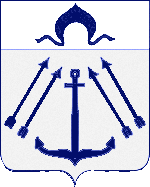 СОВЕТ  ДЕПУТАТОВ ПОСЕЛЕНИЯ  КОКОШКИНО   В ГОРОДЕ МОСКВЕ	________________________________________________________________РЕШЕНИЕ      от  11 ноября 2021 года  № 190/4Об утверждении Порядка установки ограждающихустройств на придомовой территории многоквартирныхдомов, расположенных на территории поселения КокошкиноРуководствуясь Законом города Москвы от 06.11.2002 № 56 «Об организации местного самоуправления в городе Москве», Законом г. Москвы от 30.04.2014 № 18 «О благоустройстве в городе Москве», Уставом поселения Кокошкино, Совет депутатов поселения Кокошкино решил:Утвердить Порядок установки ограждающих устройств на придомовых территориях многоквартирных домов, расположенных на территории поселения Кокошкино (Приложение).Настоящее Решение вступает в силу со дня его официального опубликования.Администрации поселения Кокошкино проинформировать уполномоченных собственниками лиц, отвечающих за эксплуатацию уже установленных ограждающих устройств, и ознакомить их с порядком установки, эксплуатации и демонтажа ограждающих устройств на придомовых территориях многоквартирных домов, расположенных на территории поселения Кокошкино.Опубликовать настоящее решение в информационном бюллетене администрации поселения Кокошкино и разместить на официальном сайте администрации поселения Кокошкино в информационно-телекоммуникационной сети «Интернет».Глава поселения Кокошкино            	           		       Е.В. СорокинПриложение к Решению Совета депутатов поселения Кокошкиноот 11.11.2021 № 190/4Порядок установки, эксплуатации и демонтажа ограждающих устройств на придомовой территории многоквартирных домов, расположенных на территории поселения КокошкиноНастоящий Порядок регулирует правоотношения, связанные с установкой, эксплуатацией и демонтажем устройств регулирования въезда и (или) выезда транспортных средств на придомовую территорию многоквартирных домов, расположенных на территории поселения Кокошкино (далее — ограждающее устройство), включая эксплуатацию и демонтаж ограждающих устройств, установленных до принятия настоящего Порядка.Установка ограждающих устройств осуществляется по решению собственников помещений в многоквартирном доме, принятому на общем собрании собственников помещений в многоквартирном доме. Решение считается принятым, если за него проголосовало не менее 2/3 от общего числа всех голосов собственников в многоквартирном доме.В случае если ограждающее устройство устанавливается для регулирования въезда и (или) выезда транспортных средств на придомовые территории двух и более многоквартирных домов, то установка таких устройств осуществляется на основании принятых на общих собраниях решений собственников помещений всех таких многоквартирных домов.В протоколе общего собрания указываются сведения о лице, уполномоченном на представление интересов собственников помещений в многоквартирном доме по вопросам, связанным с установкой, эксплуатацией и демонтажем ограждающих устройств (далее — уполномоченное собственниками лицо).Въезд на придомовую территорию транспортных средств собственников помещений в многоквартирном доме и иных лиц осуществляется в порядке, установленном общим собранием собственников помещений в многоквартирном доме.Для согласования установки ограждающего устройства уполномоченное собственниками лицо предоставляет в Совет депутатов следующие документы:- письменное заявление в произвольной форме на имя председателя Совета депутатов;протокол общего собрания собственников помещений в многоквартирном доме, оформленный в установленном порядке, с приложением схемы, в которой указывается место размещения ограждающего устройства на придомовой территории многоквартирного дома, а также его тип, размер и внешний вид. В случае, предусмотренном п. 3 настоящего Порядка, предоставляются протоколы общего собрания собственников каждого дома;гарантийное письмо от уполномоченного собственниками лица и организации, осуществляющей круглосуточную диспетчеризацию ограждающего устройства, подтверждающее соблюдение при установке и эксплуатации ограждающего устройства требований по обеспечению круглосуточного и беспрепятственного проезда на придомовую территорию пожарной техники, транспортных средств правоохранительных органов, скорой медицинской помощи, служб Министерства Российской Федерации по делам гражданской обороны, чрезвычайным ситуациям и ликвидации последствий стихийных бедствий, организаций газового хозяйства, коммунальных служб, представителей органов исполнительной и законодательной власти, местного самоуправления поселения Кокошкино, представителей подрядных организаций, осуществляющих содержание придомовых территорий и объектов дорожного хозяйства (далее — Подрядных организаций);контактные данные уполномоченного собственниками лица и организации, осуществляющей круглосуточную диспетчеризацию ограждающего устройства.Поступившие документы согласно п. 6 настоящего Порядка в течение трех рабочих дней со дня поступления направляются председателем Совета депутатов в постоянную комиссию Совета депутатов поселения Кокошкино по вопросам ЖКХ, инфраструктуре и благоустройству (далее — Комиссия).В течение 10 рабочих дней со дня поступления документов Комиссия рассматривает поступившие документы и оценивает их соответствие действующему законодательству и настоящему Порядку. В случае принятия положительного решения Комиссия готовит проект решения о согласовании ограждающего устройства.По итогам рассмотрения не позднее трех рабочих дней со дня проведения заседания Комиссии пакет документов с протоколом заседания Комиссии по представленным документам и проектом решения направляется председатель Совета депутатов для внесения вопроса в повестку заседания Совета депутатов.В течении пяти рабочих дней со дня поступления в Совет депутатов документов согласно п. 6 настоящего Порядка, информация о планируемом рассмотрении вопроса об установке ограждающего устройства на заседании Совета депутатов размещается на официальном сайте органов местного самоуправления поселения Кокошкино.Решение о согласовании установки ограждающего устройства либо об отказе в согласовании принимается Советом депутатов на ближайшем очередном заседании Совета депутатов.Установка ограждающих устройств на территории поселения Кокошкино без решения Совета депутатов не допускается.Основаниями для отказа в согласовании Советом депутатов установки ограждающего устройства являются:предоставление неполного перечня документов, предусмотренных п. 6 настоящего Порядка, либо несоответствие предоставленных документов действующему законодательству, в том числе несоответствие ограждающего устройства Правилам противопожарного режима в Российской Федерации.создание ограждающих устройством препятствий или ограничений проходу пешеходов и (или) проезду на велосипедах, самокатах, детских колясках и т.д. на территорию общего пользования, определяемые в соответствии с законодательством Российской Федерации о градостроительной деятельности (далее — территории общего пользования).После принятия Советом депутатов положительного решения и установки ограждающего устройства, въезд на придомовые территории представителей органов местного самоуправления поселения Кокошкино и Подрядных организаций осуществляется в соответствии с Порядком взаимодействия органов местного самоуправления с уполномоченных собственниками лицом, организацией, осуществляющей круглосуточную диспетчеризацию ограждающего устройства, диспетчерской службой администрации поселения Кокошкино по вопросам эксплуатации ограждающих устройств (Приложение к настоящему Порядку). Решение Совета депутатов о согласовании либо отказе в согласовании установки ограждающего устройства уполномоченное собственниками лицо получает в администрации поселения Кокошкино. Решение о согласовании установки ограждающего устройства либо об отказе в согласовании установки ограждающего устройства размещается на официальном сайте органов местного самоуправления поселения Кокошкино не позднее 7 рабочих дней со дня его принятия.Установка и содержание ограждающих устройств осуществляется за счет собственных средств собственников помещений в многоквартирном доме. Лица, имеющие в соответствии с настоящим Порядком право беспрепятственного проезда на придомовую территорию, не несут расходы по установке и содержанию ограждающих устройств. В предусмотренных законодательством случаях может осуществляться субсидирование установки ограждающих устройств. Порядок субсидирования установки ограждающих устройств определяется нормативными актами Правительства Москвы и органов местного самоуправления поселения Кокошкино.Собственники помещений в многоквартирном доме при установке и последующей эксплуатации ограждающих устройств на придомовых территориях, а также эксплуатации ограждающих устройств, установленных до принятия настоящего Порядка, обеспечивают круглосуточный и беспрепятственный проезд на придомовую территорию пожарной техники, транспортных средств правоохранительных органов, скорой медицинской помощи, служб Министерства Российской Федерации по делам гражданской обороны, чрезвычайным ситуациям и ликвидации последствий стихийных бедствий, организаций газового хозяйства, коммунальных служб, представителей органов исполнительной и законодательной власти, местного самоуправления поселения Кокошкино, представителей Подрядных организаций.Ранее установленные ограждающие устройства на территории поселения Кокошкино подлежат обязательному согласованию с соблюдением требований настоящего Порядка.В случае выявления нарушений требований настоящего Порядка при установке и эксплуатации ограждающих устройств, а также при эксплуатации ограждающих устройств, установленных до принятия настоящего Порядка, Совет депутатов принимает решение о демонтаже и перемещении на специально организованные для хранения площадки ограждающих устройств в порядке и на условиях, аналогичных порядку, установленному для освобождения земельных участков от незаконно размещенных на них объектов, не являющихся объектами капитального строительства.Решение о демонтаже принимается на основании Акта фиксации нарушений, составленного представителями администрации, при участии не менее двух депутатов Совета депутатов и уполномоченного собственниками лица. В случае отказа уполномоченного собственниками лица присутствовать при фиксации, либо подписывать Акт фиксации в нем делается соответствующая запись.Затраты, связанные с демонтажем ограждающего устройства, оплачиваются за счет средств бюджета поселения Кокошкино с последующим возмещением собственниками жилых помещений многоквартирного дома, на придомовой территории которого установлено ограждающее устройство в соответствии с действующим законодательством.Ограждающие устройства демонтируются в случае, если они препятствуют проведению работ по благоустройству территории, осуществляемых за счет средств бюджета поселения Кокошкино в городе Москве, при условии монтажа ограждающего устройства и восстановления кабельных линий подключения не позднее 3 дней после окончания работ по благоустройству территории, осуществляемых за счет средств бюджета поселения Кокошкино.Работы по демонтажу и монтажу ограждающих устройств, предусмотренные п. 21 настоящего Порядка, производятся администрацией поселения Кокошкино, как заказчиком работ по благоустройству территории в поселении Кокошкино, осуществляемых за счет средств бюджета поселения Кокошкино в городе Москве (далее — Заказчик).В случаях, предусмотренных п. 22 настоящего Порядка, Заказчик обеспечивает размещение на официальном сайте органов местного самоуправления поселения Кокошкино в информационно-телекоммуникационной сети «Интернет», информационных стендах многоквартирных домов, а также непосредственно на ограждающих устройствах информации о дате проведения работ по демонтажу и последующему монтажу ограждающего устройства.Заказчик:обеспечивает проведение независимой оценки стоимости подлежащего демонтажу ограждающего устройства (для компенсации повреждении ограждающего устройства).обеспечивает хранение ограждающих устройств во время производства работ по согласованию с уполномоченным собственниками лицом.	                      Приложение		                                                    к Порядку установки, эксплуатации                                                                        и демонтажа ограждающих                                                      		 устройств на придомовой                       					территории многоквартирных                 				домов, расположенных на территории поселения КокошкиноПорядок взаимодействия органов местного самоуправления с уполномоченным собственниками лицом, организацией, осуществляющей круглосуточную диспетчеризацию ограждающего устройства, дежурно - диспетчерской службы администрации поселения Кокошкино по вопросам эксплуатации ограждающих устройствУполномоченное собственниками лицо уведомляет Совет депутатов либо председателя постоянной комиссии Совета депутатов поселения Кокошкино по строительству, ЖКХ, инфраструктуре и благоустройству (далее – Комиссия) об установке согласованного ограждающего устройства в течении 5 дней с момента установки.Председатель Комиссии информирует депутатов о необходимости выезда на место установки ограждающего устройства для проверки его работы согласно Порядку установки, эксплуатации и демонтажа ограждающих устройств на придомовой территории многоквартирных домов, расположенных на территории поселения Кокошкино.Решение Совета депутатов о согласовании установки ограждающего устройства, а также контактные данные уполномоченного собственниками лица и организации, осуществляющей круглосуточную диспетчеризацию ограждающего устройства (далее – Организация), направляются в дежурно - диспетчерскую службу администрации поселения Кокошкино для включения в Реестр ограждающих устройств (Приложение к настоящему Порядку).Инспектор 1 категории дежурно - диспетчерской службы администрации поселения Кокошкино вносит в реестр адрес территории с ограждающим устройством, а также контактные данные уполномоченного собственниками лица и Организации. Представители органов местного самоуправления поселения Кокошкино, подрядных организаций, осуществляющих содержание придомовых территорий поселения Кокошкино (далее – Подрядные организации) уведомляют диспетчера администрации поселения Кокошкино о своем приезде. Инспектор 1 категории администрации поселения Кокошкино уведомляет Организацию, а Организация обязана предоставить беспрепятственный доступ на огражденную территорию представителям органов местного самоуправления, Подрядных организаций.В случае изменения контактных данных уполномоченного собственниками лица, переназначении нового уполномоченного лица, смене организации, осуществляющей круглосуточную диспетчеризацию ограждающего устройства, уведомление администрации поселения Кокошкино осуществляется в течение 3 дней с момента наступления события.                                                                                    Приложение	к Порядку взаимодействия	 органов местного самоуправления с	уполномоченным собственниками лицом, организацией,	осуществляющей круглосуточную диспетчеризацию	ограждающего устройства,  дежурно – диспетчерской             					             службы администрации поселения Кокошкино	                                                                     по вопросам эксплуатации ограждающих устройствРеестр ограждающих устройств № п/пАдрес размещения  ограждающего устройстваРешениеСовета депутатовКонтактные данные организации, осуществляющей диспетчеризацию ограждающего устройстваПримечание123